РЕСПУБЛИКА  КРЫМНИЖНЕГОРСКИЙ  СЕЛЬСКИЙ  СОВЕТР Е Ш Е Н И Е 19 -й сессии 1-го созыва « 03»    сентября             2015 г.                 № 137Об одобрении проекта Соглашенияо передаче администрации Нижнегорского районаадминистрацией Нижнегорского сельского поселенияполномочий по вопросу теплоснабженияв части разработки схем теплоснабжения.	В соответствии со статьей 14 Федерального закона от 06 октября 2003 г. № 131-ФЗ «Об общих принципах организации местного самоуправления в Российской Федерации», Уставом муниципального образования Нижнегорское сельское поселение Нижнегорского района Республики Крым. Нижнегорский сельский совет РЕШИЛ:Одобрить проект Соглашения о передаче администрации Нижнегорского района Республики Крым администрацией Нижнегорского сельского поселения  полномочий по вопросу теплоснабжения в части разработки схем теплоснабжения.Направить проект Соглашения, указанный в п. 1 настоящего решения, для одобрения Нижнегорскому районному совету.Обнародовать настоящее решение на доске объявлений Нижнегорского сельского совета.Председатель Нижнегорского сельского совета                                              А.А. Конохов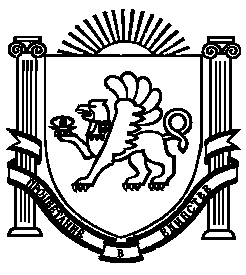 